Управление образования администрации Никольского района Пензенской областиАнализ результатов мониторинга по подготовке обучающихся высокого уровня (профильного обучения) в Никольском районеВ Концепции профильного обучения на старшей ступени общего среднего образования отмечается, что реализация идеи профилизации на старшей ступени ставит выпускника основной ступени перед необходимостью совершения ответственного выбора - предварительного самоопределения в отношении профилирующего направления собственной деятельности.В связи с этим предпрофильная подготовка представляет собой систему педагогической, психологической, информационной и организационной поддержки учащихся основной школы, содействующей их самоопределению по завершении основного общего образования.В 2019-2020 учебном году в общеобразовательных организация Никольского района  осуществлялась профильную подготовка учащихся в 10 - 11 классах, в соответствии с нормативными и информационными документами, и включала в себя систему элективных курсов, а также проведение профориентационной и информационной работы.По результатам анализа образовательных запросов, обучающихся и анализа возможностей для их удовлетворения был сделан выбор организационной модели обучения старшеклассников - модели внутришкольной профилизации. Тем самым при организации учебного процесса на старшей ступени обучения сочетается традиционная классно-урочная система (для реализации обязательного базисного компонента учебного плана и совпавших выборов предметов федерального компонента) и предметно-групповая форма обучения (для реализации профильной направленности).На основе индивидуальных образовательных запросов, обучающихся 10 - 11 классов и их родителей был составлен учебный план старшей ступени образования, включающий базовый компонент, обязательный для всех обучающихся; профильные предметы и элективные курсы по выбору учеников. Обучающиеся должны были выбрать не менее пяти предметов, изучаемых на профильном уровне в выбранном ими профиле. При этом суммарная учебная нагрузка каждого ученика не превышала 37 часов, что соответствует санитарным нормам для данного этапа обучения. Цель, задачи и этапы профильной подготовкиЦель: проведение системной подготовительной профильной и предпрофессиональной работы в основной школе для обеспечения предварительного самоопределения обучающихся в отношении профилирующих направлений будущего обучения.Задачи:оказать обучающимся помощь в осмыслении и оценке их образовательных интересов и возможностей;обеспечить обучающихся информацией о возможных путях продолжения образования;обеспечить информационное, научно-методическое и психолого-педагогическое сопровождение работы по предпрофильной подготовке и предпрофессиональному самоопределению обучающихся;развитие познавательных интересов, обеспечивающих успешность в будущей профессиональной деятельности;формирование способности принимать адекватное решение о выборе направления дальнейшего образования, профиля обучения на 3-й ступени;ориентирование не только на усвоение знаний, но и на развитие мышления, выработку практических навыков и повышение роли самообразовательной работы обучающихся.обучить способам принятия решений о выборе направлений будущего обучения и профессиональной деятельности;оказать помощь в формировании индивидуального образовательного маршрута обучающихся;обеспечить информационное и психолого-педагогическое сопровождение работы по предпрофильной подготовке и предпрофессиональному самоопределению обучающихсяпредоставить обучающимся полную информацию о перспективе выбранного ими профиля обучения;сформировать проект учебного плана профильного обучения .Содержание:диагностика интересов, склонностей, образовательных запросов школьников;комплектование мобильных групп для изучения курсов по выбору;составление оптимального расписания курсов по выбору;проведение информационной работы, индивидуального консультирования обучающихся и их родителей по вопросам профессионального выбора;формирование «Портфолио;проведение предметных и ориентационных курсов по выбору.Формы организации обучения: элективные курсы (предметные, ориентационные), в том числе курс «Твой выбор»; проведение Ярмарки профессий, участие во всероссийских проектах «Проектория» и «Билет в будущее», проведение дней профориентации в рамках регионального плана, презентации различных вариантов учебных планов и программ профильного обучения; анкетирование обучающихся и их родителей; анализ образовательного рейтинга обучающихся; консультации педагогов и психологов; ознакомление с особенностями различных профилей обучения и профессий; экскурсии.В 2019-2020 учебном году обучающиеся 10-11-х классов посещали 18 элективных курсов в рамках внеурочной деятельности.При организации профильной подготовки и профориентации, обучающимся предоставляется широкий выбор элективных курсов, которые помогают обучающимся более осознанно определится с профилем.В рамках предпрофильной подготовки осуществляется постоянное психологическое сопровождение обучающихся с целью формирования способности сделать осознанный выбор дальнейшей образовательной траектории.На основе мониторинга было сформировано три профиля: технологический, физико – математический и универсальный. Спектр профилей направлен на конечный результат - успешную сдачу ЕГЭ и поступление в средне-специальные и высшие учебные заведения. Все представленные профили востребованы обучающимисяВ результате из 73 выпускников 11 классов общеобразовательных организаций Никольского района, получивших аттестат:72 выпускника продолжили обучение на уровне ВПО (98,6%)1выпускник поступил в учреждение СПО (1,4%)С целью создания условий для дифференциации и индивидуализации содержания обучения старшеклассников, помимо профильных предметов им были предложены элективные курсы. По своему назначению они поделены на три типа.Обеспечивают более высокий уровень изучения базовых учебных предметов, помогают подготовиться к сдаче ЕГЭ;обеспечивают повышенный уровень изучения одного из профильных предметов;способствуют удовлетворению познавательных интересов, решению жизненно важных проблем, приобретению школьниками образовательных результатов для успешного продвижения на рынке труда.Реализация целей профильного обучения возможна при условии создания материально-технической базы и подготовки учителей, способных работать в системе профильного обучения.Для отслеживания результатов профильного обучения, выявления проблем, планирования дальнейшей работы проводится анкетирование обучающихся, родителей, педагогов, осуществляется промежуточный и итоговый контроль, показывающий, насколько эффективна система профильного обучения.Основными результатами работы по профильному обучению и предпрофильной подготовки являются:создание собственной модели предпрофильной подготовки в основной школе и профильного обучения на уровне среднего общего образования;коррекция учебно-методической базы выбранного профиля;разработка и коррекция системы спецкурсов и элективных курсов по выбору;повышение качества образования по профильным предметам;поступление на бюджетные места составляет более 85%; удовлетворение потребностей учащихся и родителей в сфере образования на качественно новом уровне;создание системы отслеживания успешности учащихся на профильном уровне образования.Заместитель начальника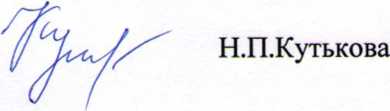 Управления образования администрации Никольского района                                